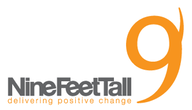 Please note, we are unable to sponsor work permits.What is your reason for leaving your current employer?Where do you want to go in terms of general aspirations and specific skills? How flexible are you on your customer focus e.g. opinions of working with public and private sector clients simultaneously? What are your feelings about working away from home, sometimes for significant stints of time? How would you adjust to life in a small company which carries many plus points but also a couple of downsides e.g. if you are used to the support network in a large organisation? How willing would you be to take on roles that do not fully align with your sweet-spot skills e.g. PM work for a seasoned BA?Pick 2-3 roles on your CV and explain your direct personal contribution e.g. ‘what did you do as part of this’ & ‘what did you achieve’?Explain your approach with regard to your core skill in programme/project management and Business Analysis (i.e. a structured approach to planning).What does consultancy mean to you (e.g. knowledge transfer, leadership etc)?NameAddressEmailMobile Tel